AutorijdenEen interactief voorleesverhaalBenodigdhedenMultomap (A4-formaat) met het verhaalAutostuurAutospiegel, desnoods een gewone handspiegelAutogordelDoekje beetje nat gemaakt met benzine (in een goed afgesloten bakje bewaren anders ruikt alles naar benzine)AutobandGeluid van een startende auto via YouTube op mobiele telefoon laten horen, wel opzoeken van tevoren, zodat dit niet afleidt bij het voorlezen.Knijptoeter (fietsenwinkel)Oude sleutelDoos of box om alles in te doen, tenminste A4-formaat (27x35x18 cm)Klein autootje om aan de doos te hangen; dit is na verloop van tijd herkenbaar als een tastbare titel van het boekKleurpotlodenMaterialen zijn eventueel bij garages of sloopbedrijven te vinden. Het verhaalIn het verhaal staat soms een stippellijntje. Hier is de naam van het kind/de cliënt in te vullen.De vetgedrukte zinnen hieronder zijn de zinnen om voor te lezen. De cursieve tekst eronder geeft steeds aan wat u zelf kunt doen en/of het kind kunt laten doen om meer beleving bij het verhaal te krijgen.We gaan lezen uit het boek over autorijden ** Laat het kleine autootje voelen dat aan de doos hangt als verwijzer naar de titel.Let op ……, we gaan autorijden We gaan op stap met de autoDag allemaal, tot straks *
* Samen zwaaien (eventueel helpen als dit moeilijk is).……, zit je goed?Gordel vast, hoor! ** Maak de gordel vast.Even in de autospiegel kijken *
Wie zien we daar? Hé, die ken ik!* Kijk samen in de spiegel.…… mag vandaag autorijden!Hier is de sleutel, starten maarDraai de sleutel maar om ** Geef de sleutel en maak samen een draaibeweging. Laat ondertussen via de mobiele telefoon de startende auto horen. Zoek het geluid van tevoren op, anders leidt het teveel af tijdens het voorlezen.Hier is het stuur * Daar gaan we!Naar links **Naar rechtsNog een keer naar links ** Geef het stuur aan en houd het samen vast. ** Maak flinke bochten naar links en rechts.Ook nog even toeteren……, knijp maar in de toeter ** Laat in de toeter knijpen, doe dit eventueel samen.O, o de benzine is op, we kunnen niet verder……, gauw even tanken, ruik je de benzine al?We kunnen weer verder rijden.* Laat voorzichtig ruiken aan het doekje met benzinelucht. Sluit het doosje goed af!……, we rijden nu weer naar huis.Vroem, vroem wat gaat het hard!Daar zijn we weer, gordel weer los en uitstappen maar ** Maak de gordel weer los.Wil je nog even aan de autobanden voelen?De autoband is groot en rond, en kan rollen ** Laat de autoband voelen en laat de band rollen.Alle spullen weer in de doos!Doe het boek maar dicht *Het voorlezen is klaar* Doe het boek dicht, help hier eventueel bij.Tips voor uitbreiden, verdiepen of aanpassenSchrap naar eigen inzicht een aantal zinnen of maak er nieuwe bij als het verhaal te lang of te kort is. Sluit aan bij de interesse van uw kind. Bekijk samen de afbeeldingen en praat erover. Dat is een mogelijke uitbreiding als het verhaal vertrouwder wordt. Kleur de kleurplaat in. Laat het kind de laatste woorden van de zin aanvullen, voorwerpen benoemen enzovoort. Uitbreiding specifiek voor dit boekGa naar buiten om een echte auto te voelen, benoem alles wat er aan een auto zit. Deuren, spiegels, banden, ramen, lampen, enzovoort. Ga daarna een ritje maken.Foto’s en kleurplaten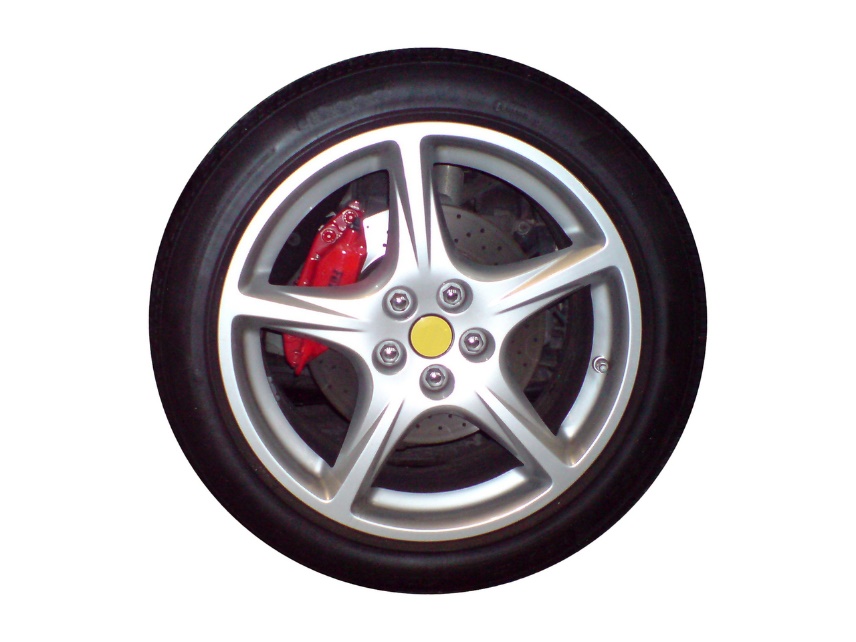 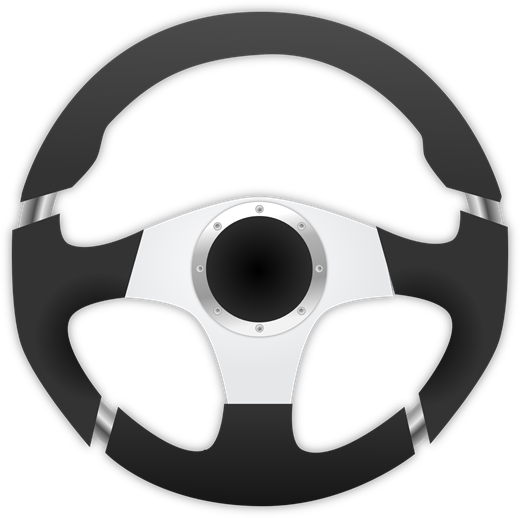 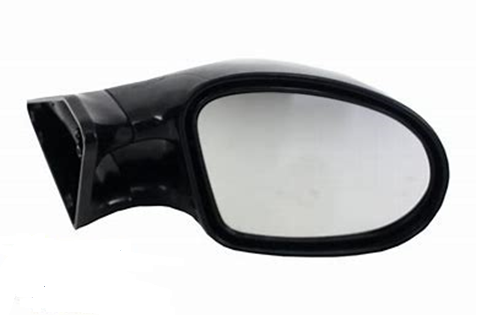 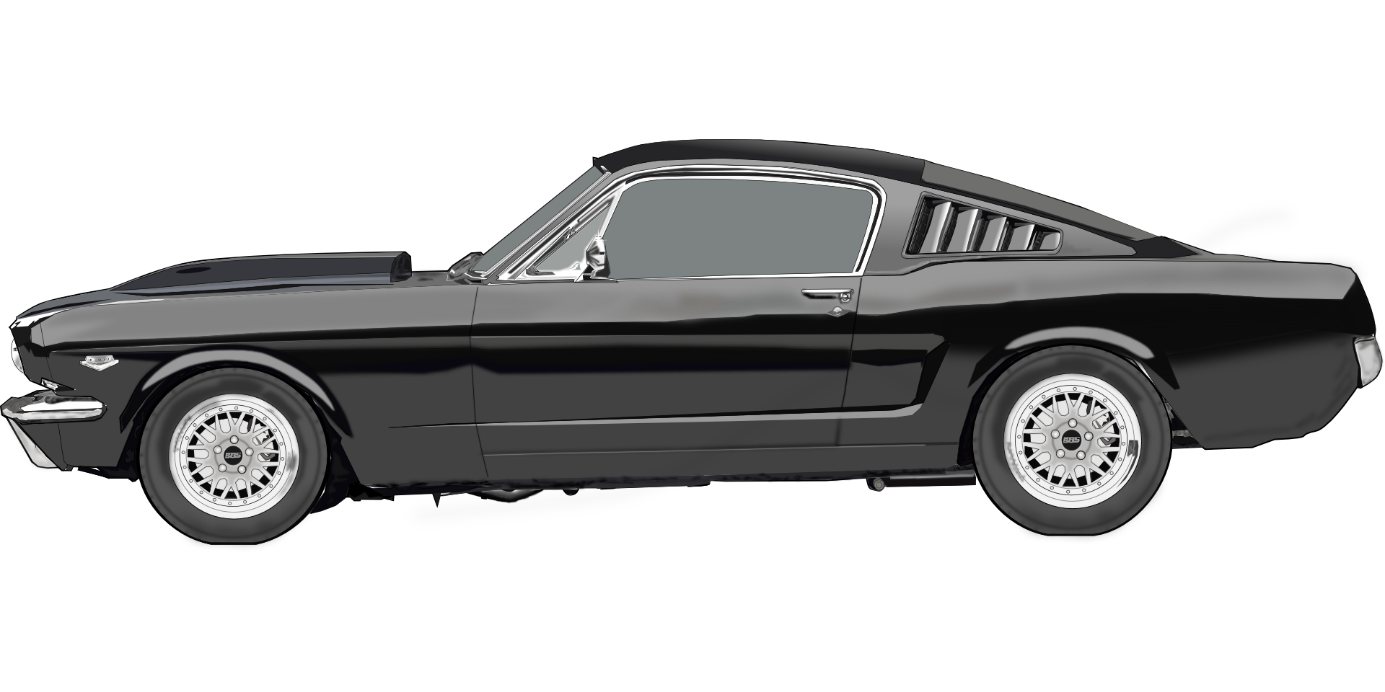 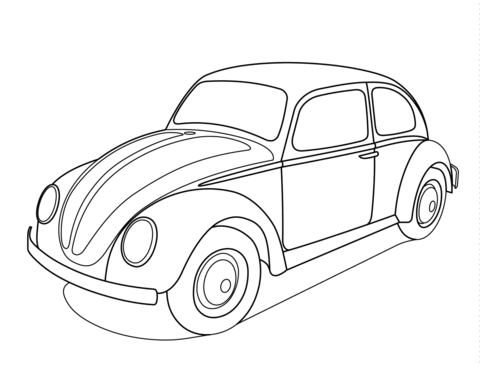 